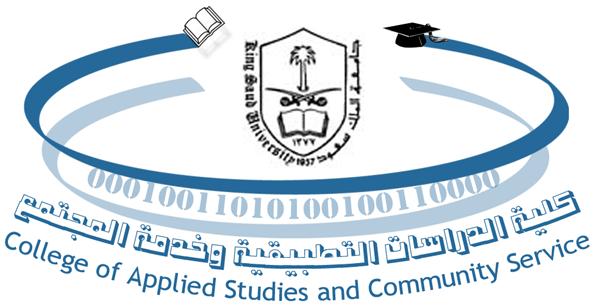 	تعريف وأهمية الإرشاد الأكاديمي ..تقديم خدمات إرشادية متكاملة للطالبة ، وتزويدهن بالمهارات الأكاديمية المتنوعة التي ترفع من تحصيلهم الدراسي ومناقشة طموحاتهم العلمية وتوعية الطالبات بلوائح الجامعة وقوانينها أثناء دراستهن وتمكنهن من التعامل والتفاعل مع الخطط والبرامج الدراسية بالكلية .اسم عضوة هيئة التدريس :   جواهر سعد فيصل السبيعي                                                                                                                                                                                   التخصص :         محاسبةعزيزتي الطالبة : يمكنك مراجعة مرشدتك الأكاديمية في وقت ساعات الإرشاد الأكاديمي ، عند وجود أية استفسارات لديك عن وضعك الدراسي .مأسماء الطالباتأسماء الطالباتالرقم الجامعيالتخصص1عهود بنت صالح بن محمد العصيميعهود بنت صالح بن محمد العصيمي436925815دبلوم المحاسبة2دلال بنت بدر بن محمد الدوسريدلال بنت بدر بن محمد الدوسري436925816دبلوم المحاسبة3تهاني طلب جاسم بصيص تهاني طلب جاسم بصيص 436925818دبلوم المحاسبة4روان بنت عائض بن حبيان القحطاني روان بنت عائض بن حبيان القحطاني 436925798دبلوم المحاسبة5منيرة بنت خالد بن علي العتيبيمنيرة بنت خالد بن علي العتيبي434925346دبلوم المحاسبة6حصه بنت عبدالله بن علي العبيد حصه بنت عبدالله بن علي العبيد 435925739دبلوم المحاسبة7جود بنت فهد بن صالح الخراشيجود بنت فهد بن صالح الخراشي436925344دبلوم المحاسبة8أسماء بنت حزام بن مناحي العصيمي العتيبيأسماء بنت حزام بن مناحي العصيمي العتيبي434925871دبلوم المحاسبة9هياء بنت محمد بن عبدالله السريع هياء بنت محمد بن عبدالله السريع 433923169دبلوم المحاسبة10نجود بنت زيد بن علي ال عثمان التميمي نجود بنت زيد بن علي ال عثمان التميمي 434925624دبلوم المحاسبة11موضي بنت سعد بن محمد العيسى موضي بنت سعد بن محمد العيسى 433923090دبلوم المحاسبة12وجدان بنت فهد بن راشد أحمد بن خنين وجدان بنت فهد بن راشد أحمد بن خنين 435925738دبلوم المحاسبة13لطيفة بنت فهد بن ناصر السنيدي لطيفة بنت فهد بن ناصر السنيدي 434925852دبلوم المحاسبة14عهود بنت رمضان بن مسعود العنزي عهود بنت رمضان بن مسعود العنزي 435925764دبلوم المحاسبة15أسماء بنت محمد بن ابن فواز المجمعي السبيعيأسماء بنت محمد بن ابن فواز المجمعي السبيعي434925880دبلوم المحاسبةرقم المكتب:      131 مبنى 1 الدور الأرضي رقم المكتب:      131 مبنى 1 الدور الأرضي للتواصل ..jalsubeai@ksu.edu.sa  جوال : 0542065810للتواصل ..jalsubeai@ksu.edu.sa  جوال : 0542065810للتواصل ..jalsubeai@ksu.edu.sa  جوال : 0542065810ساعات الإرشاد الأكاديميساعات الإرشاد الأكاديميساعات الإرشاد الأكاديميساعات الإرشاد الأكاديميساعات الإرشاد الأكاديمياليوم   الأربعاء اليوم   الأربعاء الوقت  من الساعة 8 إلى الساعة 12الوقت  من الساعة 8 إلى الساعة 12الوقت  من الساعة 8 إلى الساعة 12